Dodatek č. 1 ke Smlouvě o poskytnutí obratového bonusuBerlin-Chemie/A.MenariniCeska  republika s.r.o.sídlo: 	IČ: 		DIČ:		číslo účtu:	zapsaná v obchodním rejstříku vedeném Městský soudem v Praze, sp. zn.C123101zastoupená: 	dále jen „Společnost”a 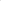 Sdružené zdravotnické zařízení Krnov, příspěvková organizaceSídlo: 	IČ: 		DIČ:		číslo účtu: 	zapsaná v obchodním rejstříku vedeném Krajským soudemzastoupená: 	dále jen „Odběratel“uzavírají dnešního dne, měsíce a roku podle ustanovení § 1746 odst. 2 občanského zákoníku v platném znění tentoDodatek č. 1 ke Smlouvě o poskytnutí obratového bonusu v tomto zněníByla aktualizována Příloha č. 1, č. 2 a č. 3 – Bonus, Seznam zboží a Seznam zákaznických číselNové Přílohy č. 1, č. 2 a č. 3 jsou součástí tohoto dodatku.Platnost tohoto dodatku je od 1. 1. do 31. 12. 2021.V Praze, dne			                                            V Krnově, dne ______________________________________	__________________________________Berlin-Chemie/A.MenariniCeska republika s.r.o.Sdružené zdravotnické zařízení Krnov, p. o.Příloha č.1 – obchodní tajemstvíPříloha č.2 – obchodní tajemstvíPříloha č.3 – obchodní tajemství